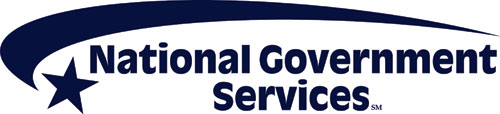 As your Medicare Administrative Contractor (MAC), National Government Services is dedicated to working with providers in the rural areas we serve. Our goal is to keep you informed about changes to Medicare and the training opportunities available to you. National Government Services Part A & B News2021 Medicare Participating Physicians DirectoryAppropriate Usage of Modifier 99Article Updates for February and March 2021COVID-19 Vaccine and/or Monoclonal Antibodies in Rural Health Clinics and Federally Qualified Health CentersMedicare Advantage Plan Beneficiaries Receiving the COVID-19 Vaccine and Monoclonal AntibodyNational Government Services Part B Medical Review Newsletter - March 2021Practitioners: Are You Ordering Lower Limb Orthoses for Your Patients?Real Time Claim Status and Response (276/277) Coming for Part BService Specific Post Payment Review of Botulinum Injection, onabotulinumtoxina, 1 Unit – CPT J0585 (for J6 Part B Providers)Service Specific Post Payment Review of Fluoroscopic Guidance for Needle Placement - CPT 77002 (for J6 Part B Providers)The Medicare Part A and Part B Billing for the COVID-19 Vaccine and Monoclonal Antibody article has been updated to include the Janssen (Johnson & Johnson) vaccine and administration information. April 2021 EDI Front-End Quarterly Release: New and Modified EditsSave the Date: National Government Services Spring 2021 Virtual ConferencePrescription Drug ManagementEDI Monthly Bulletin for March 2021About AppealsProvider Enrollment: Change in Practice LocationBilling and Coding for Tempus Next Generation Sequencing PanelBilling Tip for COVID-19 Vaccine as a Mass Immunizer Roster Biller - Use the Taxonomy CodeLCD and Article Updates for April 2021Local Coverage Determination L33626: Psychiatric Partial Hospitalization ProgramsNew Version of PC-ACE: April 2021Service Specific Post Payment Review of Computed Tomography, Abdomen and Pelvis with Contrast Material(s) - CPT 74177 (Jurisdiction 6)Updated Billing Requirements for Home Infusion Therapy (HIT) Services on or After 1/1/2021Centers for Medicare & Medicaid Services NewsMLN Connects® for Thursday, March 4, 2021MLN Connects® Special Edition for Wednesday, March 10, 2021MLN Connects® for Thursday, March 11, 2021MLN Connects® Special Edition for Monday, March 15, 2021MLN Connects® for Thursday, March 18, 2021MLN Connects® for Thursday, March 25, 2021RemindersApril 2021 Release "Dark Days" for the Common Working File HostsAmending Medical RecordsApril 2021 EDI Front-End Quarterly Release: New and Modified EditsFrom the Desk of the MAC Medical Directors: Caring for Medicare Patients is a PartnershipApril 2021 Release "Dark Days" for the Common Working File HostsApril 2021 EDI Front-End Quarterly Release: New and Modified EditsApril Medicare Monthly Review Issue 2021-04 Is Now Available
 
The April 2021 issue of the Medicare Monthly Review (2021-04) has been posted and is now available on our website. This tool will provide you with all Part A, Part B and Home Health and Hospice communications that NGS has sent, as well as CMS’ Weekly Provider eNews articles.  Take a look to be sure you did not miss something important!New Consolidated Home Page is Coming Soon!

NGSConnex and NGSMedicare will soon be uniting to become your new consolidated homepage – NGSMedicare.com. Why are we making these changes? We have listened and gained invaluable insight from you so now it’s time to put your feedback into action! Watch this video to prepare and learn more about these exciting changes being released soon!   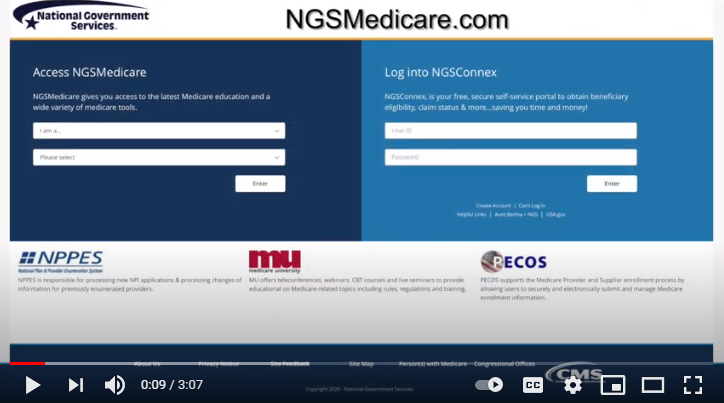 Registration is Open for the NGS May 2021 Virtual ConferenceThe National Government Services Provider Outreach and Education Team is holding our latest bi-annual virtual conference on Tuesday, 5/11/2021 and Wednesday, 5/12/2021. This two full-day virtual conference will offer a variety of Part A, Part B, FQHC and self-service sessions. There are no associated charges for this virtual conference and you may register for as many sessions as you’d like.Sessions will begin with a presentation, then we will address your questions. This is your opportunity to hear about the latest Medicare education from our POE team and ask your questions immediately following.To register, select the link(s) below or visit Webinars, Teleconferences & Events under the Education tab and scroll down to 5/11/2021 and 5/12/2021 to view and register for sessions. Seating is limited so register today!Please note: All times listed are ET.DateTimeOption 1Option 2Option 35/11/20218:30 ‒ 9:45 a.m.Part A & FQHC

The “Ins” and “Outs” of the Appeals ProcessPart B

Medicare Physicians Fee Schedule DatabaseAll

What is NGSConnex?5/11/202110:00 ‒ 11:15 a.m.Part A & FQHC

Control Your Finances by Understanding the Medicare Overpayment ProcessPart B

Medical Necessity and the Advance Beneficiary NoticeAll

Medicare University5/11/202111:30 ‒ 12:45 p.m.Part A & FQHC

Preparing and Submitting Medicare Secondary Payer Claims in the Fiscal Intermediary Standard System Direct Data EntryPart B

Critical Care ServicesPart A & FQHC 

Explanation of Part A Top 10 Edit Reports5/11/20211:00 ‒ 2:15 p.m.Part A & FQHC

Hospital Outpatient Opioid Treatment Program Services OverviewPart B

Surgery ModifiersAll

Provider Enrollment 1015/11/20212:30 ‒ 3:45 p.m.Part A & FQHC

COVID-19 Vaccine Administration and Monoclonal Antibody Infusion Billing for Part A ProvidersAll

Medicare Audit ContractorsAll

Electronic Attachments from the Beginning5/11/20214:00 ‒ 5:15 p.m.Part A & FQHC

What Rural Health Clinics and Federally Qualified Health Centers Need to Know for 2021Part B

Five Why’s for Incident ToN/A5/12/20218:30 ‒ 9:45 a.m.Part A & FQHC

Skilled Nursing Facility Consolidated Billing- Who is Responsible for Billing Medicare?Part B

Submitting Medical Documentation ElectronicallyPart B

Explanation of Part B Top 10 Edit Reports5/12/202110:00 ‒ 11:15 a.m.All

Prior Authorization Program for Certain Hospital Outpatient Department ServicesAll

Fraud Prevention and DetectionPart B

Medical Review Focus5/12/202111:30 ‒ 12:45 p.m.Part A & FQHC

Increase Your Cash Flow by Efficiently Verifying Medicare EligibilityPart B

Working with NGS to Reduce Provider BurdenN/A5/12/20211:00 ‒ 2:15 p.m.Part A & FQHC

A Peek Inside the Three-Day Payment Window for Acute Care HospitalsPart B

2021 E/M Changes Let’s Chat: Answering Your Questions*No CEUs are available for this open forum sessionN/A5/12/20212:30 ‒ 3:45 p.m.Part A & FQHC

Introduction to NCDs and LCDs: Learn What They Are and How to Find ThemPart B

National Correct Coding Initiative and the Medically Unlikely EditsN/A5/12/20214:00 ‒ 5:15 p.m.Part A & FQHC

Physicians and Allowed Practitioners Referring to and Monitoring Patients in Home Health and HospicePart B

Part B Ask-the-Contractor: 2021 Virtual Conference Open Question and Answer Forum *No CEUs are available for this open forum sessionN/A